Publicado en Madrid el 30/11/2023 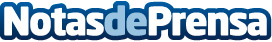 El 64% de los profesionales nunca ha tenido un compañero de trabajo con discapacidad según un estudio de la Fundación AdeccoAdemás, el 45% admite sentir dudas o incomodidad a la hora de relacionarse con ellos. Desconocimiento, ausencia de experiencias previas, miedo a ofender o prejuicios sociales, son algunas de las razones que subyacen de esta realidadDatos de contacto:AutorFundación Adecco914115868Nota de prensa publicada en: https://www.notasdeprensa.es/el-64-de-los-profesionales-nunca-ha-tenido-un Categorias: Solidaridad y cooperación Recursos humanos Bienestar http://www.notasdeprensa.es